Детские программы на лето 2017 от школы ESE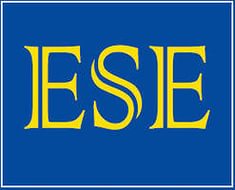 Teens & Junior General English Packages (Summer 2018)Регистрационный сбор – 55 EuroВ стоимость пакета включено:Проживание в выбранной категорииКурс английского языка (20 уроков в неделю)Трансфер Аэропорт - Место проживания - АэропортПриветственный пакетКурсовые материалыСертификатФирменная майка ESE Групплидер на всех мероприятиях 24 часа в сутки работает телефон для экстренной связиПользование пляжным клубом (только в летнее время)Дополнительные общественные и культурные мероприятияМолодежная программа на весну и осеньВозможные доплаты к программе:КОМИССИЯ 5% с программы (остальные доплаты нетто)Формула расчета: программа х количество недель + мед. страховка 1 евро с человека в день+ авиаперелет (от 340 евро до 420 евро)+ виза 75 евровозрастпрограммыDateЦена за неделю8-10Young LearnersПолный пансион с горячим обедом Пн-Пт02.06 – 09.09.1876711-13Junior CampПолный пансион с горячим обедом Пн-Пт02.06 – 09.09.1876713-17Teens Host Family/ полный пансион с пакетированным обедом02.06 – 09.09.1857214-17Teen Club/ полный пансион с горячим обедом Пн-Пт02.06 – 09.09.18767Дневная программа (курс и отдых, питание- обед)02.06 – 09.09.18410возрастпрограммыDateЦена за неделю13-17Teens Host FamilyПолный пансион с пакетированным обедом03.03.18-08.04.1805.05.18-27.05.1829.09.18-04.11.1847814-17Teen Club полный пансион с горячим обедом Пн-Пт03.03.18-08.04.1805.05.18-27.05.1829.09.18-04.11.18602Курсы обучения:Стоимость с человека за неделюGeneral English – 30(30 уроков) 100Intensive English(Combination General English -20 Course+10 Private Lessons)224Semi Intensive English (2:1)Минимум 2 человека(Студенты должны бронироваться вместе)112Проживание в семье с иностранцами80Сопровождение для детей (8-12)30